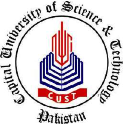 Capital University of Science & TechnologyIslamabadTransfer Student Course Registration FormSpring-2023Course(s) to Register:I certify that there is no clash in timetable and date sheet and I also cleared the pre-requisites of above mentioned course(s).If any clash found, university has right to cancel my registration without any claim. Copy of timetable and datesheet must be attached.For office use onlyStudent request shall be processed and acknowledge by receiving officer within 2 days.Reg No:      Phone:      Name:      Email:      S#Course CodeCourse TitleSec123456789Dated:      Student's Signature:      Received On:      Officer Signature:      